◆◆◆◆◆◆◆◆◆◆◆◆◆◆◆◆◆◆◆◆◆◆台風10号被害に伴う岩手県災害ボランティアセンター情報（第14号）◆◆◆◆◆◆◆◆◆◆◆◆◆◆◆◆◆◆◆◆◆◆平成28年9月6日（火）　10:00発行　　　社会福祉法人岩手県社会福祉協議会　　　http://www.iwate-shakyo.or.jp/【主なトピックス】　岩泉町災害ボランティアセンター小本サテライト・小川サテライト開設準備中です。●●●岩泉町災害ボランティアセンター小本サテライト・小川サテライト開設準備中●●●　岩泉町内の道路寸断と被害状況から、小本地区と小川地区に岩泉町災害ボランティアセンターサテライトを開設するため、準備協議中です。小川地区には、県社協職員1名が現地に入り、岩泉町社協職員と準備を進めており、現在は、ボランティア保険の受付のみ可能です。なお、小川地区は断水し、通信できない状況にあります。現地に向かう場合には、最新の道路交通情報をお確かめください。●●●災害ボランティアセンター支援連携会議を開催●●●　昨日5日(月)、ふれあいランド岩手において、県内の災害ボランティアセンターの支援連携会議を開催しました。参加団体は、特定非営利活動法人いわてNPOフォーラム21、特定非営利活動法人いわて連携復興センター、一般社団法人SAVE　IWATE、社会福祉法人盛岡市社会福祉協議会です。　会議では、台風10号災害に関する支援に連携を深める方向を確保し、それぞれの団体の情報を共有していくことにしました。とりわけ、道路の寸断などによりボランティアの活動支援に課題のある岩泉町について、小川地区と小本地区の2か所に災害ボランティアセンターのサテライトが必要との認識で一致しました。コーディネートの役割は県南部の社会福祉協議会に協力を求めることや、県内NPO団体と協働を図ることとしました。　スタッフ体制が十分ではない宮古市災害ボランティアセンター川井サテライトには、NPOフォーラム21がスタッフの派遣を決めました。7日(水)に盛岡市社協のスタッフが現地で合流し活動することにしています。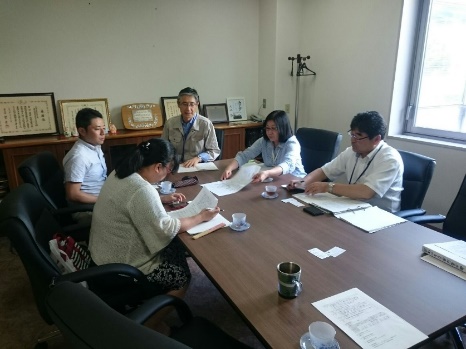 